	2012年9月17日，日内瓦尊敬的先生/女士：1	继2012年6月4日电信标准化局第288号通函之后，我谨告知您，在第3研究组于2012年9月7日召开的全体会议上，参加第3研究组上次会议的30个成员国批准了ITU-T D.98新建议书、ITU-T D.99修订建议书和ITU-T D.156建议书新附件B的案文。2	已获批准的ITU-T修订建议书或新建议书案文的标题为：-	ITU-T D.98新建议书 – 国际移动漫游服务的收费-	ITU-T D.99修订建议书 – 国际移动终接指示性费率-	ITU-T D.156建议书新附件B – 网络外部性溢价的确定3	通过ITU-T网站可以在线查到有关的专利信息。4	ITU-T网站上将很快提供预出版的建议书的案文。5	国际电联将尽快出版这些建议书。顺致敬意！电信标准化局主任
马尔科姆•琼森电信标准化局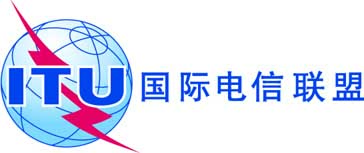 文号：
电话：传真：电信标准化局第312号通函COM 3/RH
+41 22 730 5887+41 22 730 5853-	致国际电联各成员国主管部门电子
邮件：tsbsg3@itu.int抄送：-	ITU-T部门成员；- ITU-T部门准成员；- ITU-T学术成员；-	第3研究组正副主席；-	电信发展局主任；-	无线电通信局主任事由：批准ITU-T D.98新建议书、ITU-T D.99修订建议书和
ITU-T D.156建议书新附件B